                                   Lubartów, dn.  …………………………………..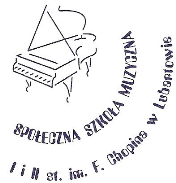 Wniosek o przyjęcie kandydatado Społecznej Szkoły Muzycznej I st. /Społecznej Szkoły Muzycznej II st.*Zezwalamy, aby nasz/a syn/córka*……………………………………………………………. uczęszczał/a na zajęcia do Społecznej Szkoły Muzycznej I i II st. im. F. Chopina w Lubartowie. Zobowiązujemy się do stworzenia warunków systematycznego uczęszczania mojego dziecka na zajęcia w szkole muzycznej.Wyrażamy także zgodę, by nasz/a syn/córka uczestniczył/a w koncertach, popisach, przesłuchaniach, konkursach i innych imprezach organizowanych przez szkołę.Klauzula informacyjna  Zgodnie z art. 13 ust. 1 i ust. 2 ogólnego rozporządzenia o ochronie danych osobowych z 27 kwietnia 2016 r. informuję, iż:administratorem Państwa danych jest Społeczna Szkoła Muzyczna I i II st. im. F. Chopina z siedzibą: ul. Lubelska 68 , 21-100 Lubartów reprezentowana przez Dyrektora Szkoły, kontakt z inspektorem ochrony danych w Społeczna Szkoła Muzyczna I i II st. im. F. Chopina w Lubartowie jest możliwy poprzez  adres e-mailowy: iod@pcat.pl, dane osobowe uczniów wraz z powiązanymi nimi danymi osobowymi rodziców i opiekunów prawnych będą przetwarzane:w związku z realizacją przez placówkę zadań dydaktycznych, wychowawczych i opiekuńczych w tym rekrutacji do szkoły na podstawie art. 6 ust. 1 lit. c RODO,w związku z realizacją przez placówkę zadań publicznych i wypełniania obowiązków prawnych wynikających wprost z przepisów prawa lub określonych jej zadaniami statutowymi na podstawie ar.t 6 ust. 1 lit. c RODO,w celu wykonania i realizacji umowy przyjęcia ucznia do Społecznej Szkoły Muzycznej I i II stopnia im. F. Chopina w Lubartowie na podstawie art. 6 ust. 1 lit. b RODO,w celu ustalenia i dochodzenia ewentualnych roszczeń i obrony przed roszczeniami z tytułu prowadzonej działalności, co stanowi uzasadniony interes administratora na podstawie art. 6 ust. 1 lit. f RODO,w celu skontaktowania się z Państwem w sprawach związanych z bezpieczeństwem czy zdrowiem Waszych Dzieci na podstawie art. 6 ust. 1. lit. f RODO;posiada Pani/Pan prawo dostępu do treści swoich danych oraz prawo ich sprostowania, usunięcia, ograniczenia przetwarzania, prawo do przenoszenia danych, prawo wniesienia sprzeciwu.podanie przez Panią/Pana danych osobowych jest dobrowolne, jednak  konsekwencją ich niepodania będzie brak możliwości przyjęcia wniosku o przyjęcie do Społecznej Szkoły Muzycznej I i II st. im. F. Chopina w Lubartowie.abyśmy mogli realizować swoje zadania, Państwa dane osobowe oraz dane Waszych Dzieci możemy przekazać organizatorom wydarzeń lub innym firmom albo osobom, z którymi będziemy współpracować, np. firmie prowadzącej hosting naszej strony internetowej, firmie odpowiedzialnej za ochronę danych osobowych w naszej szkole oraz dostawcy systemu informatycznego za pośrednictwem którego przetwarzane są dane osobowe. Pani/Pana dane osobowe przechowywane będą przezokres niezbędny do zakończenia postępowania rekrutacyjnego, a po jego upływie przez czas wykonywania zadań przez Społeczną Szkołę Muzyczną I i II st. im. F. Chopina w Lubartowie i wypełnienia naszych obowiązków; przez czas, w którym przepisy prawa nakazują nam przechowywać Wasze dane osobowe oraz dane Waszych Dzieci;przez czas, w którym możemy ponieść konsekwencje prawne nienależytego wykonania lub niewykonania naszych zadań oraz obowiązków;ma Pani/Pan prawo wniesienia skargi do UODO gdy uzna Pani/Pan, iż przetwarzanie danych osobowych Pani/Pana dotyczących narusza przepisy ogólnego rozporządzenia o ochronie danych osobowych z dnia 27 kwietnia 2016 r..Wasze dane osobowe oraz dane Waszych Dzieci mogą być przetwarzane przez nas automatycznie, ale nie będziemy ich profilować.Zgodnie z art. 13 ust. 1 i ust. 2 ogólnego rozporządzenia o ochronie danych osobowych z 27 kwietnia 2016 r. oświadczam, że Szkoła jako administrator danych osobowych dołoży szczególnej staranności w celu ochrony interesów osób, których dane dotyczą, a w szczególności zapewni, aby dane te były: przetwarzane zgodnie z prawem,zbierane dla oznaczonych, zgodnych z prawem celów i niepoddawane dalszemu przetwarzaniu niezgodnemu z tymi celami,merytorycznie poprawne i adekwatne w stosunku do celów, w jakich są przetwarzane,przechowywane w postaci umożliwiającej identyfikację osób, których dotyczą, nie dłużej niż jest to niezbędne do osiągnięcia celu przetwarzania.  ........................................................................................                                                                                                   potwierdzenie zapoznania się z treścią i akceptacji* niepotrzebne skreślićImiona i nazwisko kandydataData i miejsce urodzeniaPESEL kandydataAdres kandydataImię i nazwisko matki/opiekuna prawnegoImię i nazwisko ojca/opiekuna prawnegoAdres rodzicówTelefon, e-mail kandydataTelefon, e-mail matki/opiekuna prawnegoTelefon, e-mail ojca/opiekuna prawnegoWybrany instrumentUwagiPodpis wnioskodawcy